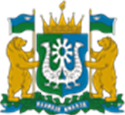 Департамент социального развитияХанты-Мансийского автономного округа – Югры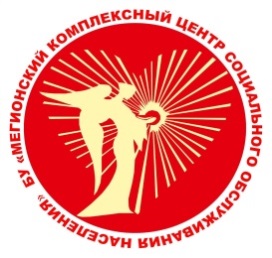 Публичный отчето развитии добровольчества (волонтерства) в 2022 году2022 г.ВведениеВажным направлением развития добровольческого движения бюджетного учреждения Ханты-Мансийского автономного округа – Югры «Мегионский комплексный центр социального обслуживания населения» (далее - учреждение) является реализация принципа "добровольчество через всю жизнь", предусматривающего обеспечение возможностей для участия в добровольческой деятельности всех возрастных групп населения - детей, молодежи, взрослых и лиц старшего возраста.Развитие добровольчества основано на соблюдении прав и свобод граждан в ходе их участия в добровольческих проектах и инициативах, обеспечении равных условий для осуществления добровольческой деятельности для всех категорий граждан независимо от национальности, пола, возраста, социального положения, вероисповедания и принадлежности к различным социально профессиональным группам.Добровольческая деятельность активно развивается в разных направлениях, увеличивается количество волонтеров (добровольцев).           Добровольный труд реализуется посредством двух форм добровольного участия граждан в деятельности учреждения:- предоставление добровольческих социальных услуг;- выполнение добровольческих работ. Так, в течение 2022 года в учреждении реализовывались следующие направления добровольческой деятельности:геронтоволонтёрское движение «Волонтёры серебряного возраста»;технология «Алло, волонтер!»;технология социальной работы «Добрососед»;технология «Компьютерная грамотность на дому»;технология «Мобильный парикмахер»;оказание волонтерами социальной помощи на дому гражданам пожилого возраста;волонтёрско-наставническая работа с несовершеннолетними из семей, оказавшихся в трудной жизненной ситуации;технология организации семейного отдыха для граждан пожилого возраста и членов их семей с привлечением корпоративных волонтеров учреждения;корпоративное волонтерство;архивное волонтерство.Целями добровольческой (волонтерской) деятельности учреждения являются:1) содействие оказанию добровольцами безвозмездной помощи нуждающимся людям;2) безвозмездное участие в общественно значимых мероприятиях с согласия их организаторов;3) помощь гражданам в овладении навыками социальной работы с различными целевыми группами и категориями населения;                                                  4) формирование гражданской позиции, самоорганизации, чувства социальной ответственности, солидарности, взаимопомощи и милосердия в обществе.Основная частьБУ «Мегионский комплексный центр социального обслуживания населения» специалистами отделения социальной реабилитации и абилитации с 2016 года реализуется программа "Волонтеры серебряного возраста", цель которой - создание условий для оказания помощи отдельным категориям граждан (получателям социальных услуг) гражданами пожилого возраста посредством организации работы геронтоволонтёрского движения «Волонтёры серебряного возраста», основными задачами является вовлечение активных пенсионеров в волонтерскую деятельность, осуществляющих добровольческую поддержку лиц пожилого возраста с целью повышения уровня жизни и психологической адаптации пожилых людей и инвалидов в социуме.Участники программы – 18 геронтоволонтеров, имеющих возможность и желание оказать посильную безвозмездную помощь наиболее уязвимой категории граждан – пенсионерам и инвалидам, тем самым внести свой вклад в развитие волонтерского движения в Ханты-Мансийском автономном округе - Югры.         В ходе реализации программы в 2022 годы организовано обучение на базе БУ «Ресурсный центр развития социального обслуживания» 5 геротноволонтеров и 2 специалистов:- организация наставничества и волонтерской деятельности в работе с несовершеннолетними «группы риска» (уровень —  волонтёры наставники);- оказание помощи гражданам пожилого возраста и инвалидам, имеющим тяжелые ограничения жизнедеятельности (уровень - уверенные);- школа социального проектирования.- организация деятельности добровольцев (волонтеров) по профилактике суицидального поведения детей и подростков.Специалистами проведены обучающие занятия, практикумы и тренинги с волонтерами по следующим направлениям:- содействие в организации культурно-досуговых мероприятиях (занятия спортом, активный отдых и туризм);- содействие в оказании социально-психологических услуг (проведение индивидуальных бесед и консультаций, проведение тестирования по раннему выявлению старческой деменции);- оказание помощи семьям, испытывающим трудности в воспитании детей;- оказание помощи и поддержки одиноким гражданам пожилого возраста посредством телефонного общения с волонтерами.В результате проведенных мероприятий волонтеры «серебряного» возраста, корпоративные волонтеры, и др.,  получили необходимые для работы с гражданами целевой группы знания и приобрели навыки, способствующие оказанию необходимой культурно-просветительской деятельности, бытовой, консультативной, социально-бытовой помощи пожилым людям и инвалидам, несовершеннолетним.В 2022 году деятельность волонтеров «серебряного» возраста велась по двум направлениям. В рамках первого направления «Оказание помощи гражданам пожилого возраста и инвалидам, имеющим тяжёлые ограничения жизнедеятельности персональными помощниками» геронтоволонтеры организовывали культурно-досуговые, спортивно-оздоровительные мероприятия, социально значимые акции (концерты, выставки, экскурсии, конкурсы, поздравления с днем рождения граждан пожилого возраста и инвалидов); мероприятия, направленные на оказание социальной помощи (сопровождение, помощь в домашней работе, покупка и доставка продуктов, лекарств и т. п.); обучающие мероприятия (лекции, мастер-классы, семинары-практикумы и т. п.); оказывали психологическую помощь и поддержку; помощь в доставке инвалидов и престарелых на личном транспорте.В рамках данного направления в 2022 году проведено 94 культурно-досуговых, спортивно-оздоровительных мероприятия, социально значимых акций (концерты, выставки, экскурсии, ярмарки, конкурсы с участием добровольцев в том числе с применением дистанционных форм, посредством групп в мессенджерах Viber, WhatsApp, платформы ZOOM):  - проведены празднования дней рождения для 12 получателей социальных услуг; - организовано гражданам пожилого возраста и инвалидам  молодого возраста участие в проведении музыкальных занятий с получателями социальных услуг;- организовано 10 концертных программы для получателей социальных услуг;- оказана помощь на дому в ведении домашнего хозяйства 12 инвалидам (в приготовлении пищи, в покупке продуктов, лекарств и др.);- проведено 16 мастер-классов "Работа с бросовым материалом", "Изготовление сувениров", «Роспись по батику», «Садовые фигуры» и др.;- проведено 8 акций: «Посылка солдату», «Песни Победы», «Добрый вторник», «Георгиевская лента», «День именинников», «Международный день пожилого человека», «Международный день инвалидов», «Серебряные волонтеры за вакцинацию», «Сбор и сортировка гуманитарной помощи жителям ЛНР и  ДНР».В рамках данного направления «серебряными» волонтерами реализуется технология «Алло, волонтер», участниками которой являются  8 геронтоволонтеров и 36 граждан пожилого возраста и инвалидов, которыми дана положительная оценка технологии.В целом, по сравнению с прошлым годом в 2022 году  количество оказанных услуг и помощи геронтоволонтерами увеличилось.Вторым направлением геронтоволонтерской деятельности является «Оказание «серебряными» волонтерами помощи семьям, испытывающим трудности в воспитании детей»: консультативная педагогическая и психологическая помощь, оказание добровольцами помощи детям в подготовке уроков и репетиторство.В течение 2022 года предоставлена помощь в подготовке домашнего задания 8 несовершеннолетним  из многодетных семей в рамках  консультативной педагогической помощи.В рамках реализации программы «Волонтеры серебряного возраста» осуществляется сотрудничество: - МАУ «Дворец искусств»;- Местная религиозная организация православный Приход храма в честь преподобномученницы великой княгини Елисоветы г. Мегиона Ханты-Мансийского автономного округа-Югры Тюменской области Ханты-Мансийской Епархии Русской Православной Церкви (Московский Патриархат).- Городская общественная организация «Общество неработающих пенсионеров»;- Городская общественная организация «Культурно-спортивного общества инвалидов «Росиночка» г. Мегиона ХМАО;- Мегионская городская организация Общероссийской общественной организации «Всероссийское общество инвалидов»;- Общественная организация русской культуры города Мегиона «Истоки России».В целях развития геронтоволонтерского движения в учреждении разработаны буклеты, памятки по данному направлению, снят и опубликован на официальном сайте учреждения, на странице социальной сети «Одноклассники» фильм о волонтерском движении.Геронтоволонтеры учреждения приняли участие:         - в IV Всероссийском форуме «серебряных» добровольцев «#МыВместе#МолодыДушой» г. Тюмень, (сертификат об участии в 2021 и 2022гг.) (1 волонтёр «серебряного» возраста);           -  в VI Всероссийском форуме  серебряных добровольцев в г. Ростов-на-Дону, (сертификат об участии 01-04.10.2022г.) (1 волонтёр «серебряного» возраста);          - в окружном форуме серебряных волонтеров г. Советский (сертификат об участии с 20 -23.12.2022) (1 волонтёр «серебряного» возраста);- на Региональном уровне в конкурсе экскурсионных маршрутов «Моя судьба — Югорский край» социальный тур «Моя судьба – Югорский край»      г. Ханты-Мансийск (1 волонтёр «серебряного» возраста).На городскую Доску почета «Я волонтер» г. Мегион занесены                         2 геронтоволонтера учреждения.Вручена награда  знак отличия «Доброволец Мегиона»                                        1 геронтоволонтеру учреждения:https://admmegion.ru/city/volunteers/news/index.php?ELEMENT_ID=369170 Ко Дню волонтеров вручены грамоты учреждения                                              10 геронтоволонтерам.       С 2019 года на базе отделения социального сопровождения граждан реализуется технология социальной работы «Добрососед», целью которой является вовлечение граждан из числа соседей к участию в благотворительной деятельности, направленной на оказание помощи гражданам пожилого возраста и развитие соседского сообщества. Особое внимание уделяется одиноким гражданам пожилого возраста и семьям, состоящим из лиц пенсионного возраста.Выявленных граждан пожилого возраста, нуждающихся в помощи волонтеров из числа соседей-111. Охвачено волонтерами граждане пожилого возраста, из числа соседей-67.  Отмечено улучшение психоэмоционального состояния здоровья у граждан задействованных в  реализации технологии-67.В 2022 году в рамках технологии «Добрососед» 67 гражданам пожилого возраста волонтерами была оказана следующая помощь:– бытовая (уборка помещения, покупка продуктов/лекарств, приготовление пищи и др.) 523 раз;– психологическая (в том числе беседы, подбадривание, поддержка и др.) оказана 428 раза;– содействие в оказании правовой помощи (в том числе разъяснения, оформление документов, написание писем, обращений и др.) 183 раз;–  сопровождение граждан пожилого возраста на прогулку, в больницу и в другие места 98 раз.Привлечены к оказанию помощи гражданам пожилого возраста волонтеры из числа соседей-34 из них:– волонтер "наставник" - 2;–  волонтер "уверенный" - 7;–  волонтер "начинающий" - 25.С волонтерами из числа соседей проведены консультации/занятия:– консультации по телефонной связи, переписка в социальных сетях (в вайбер группы "Добрососед" и "Добрый Мегион", Вконтакте)-28.;– индивидуальное  консультирование (в том числе в виде инструктажа по работе с пожилыми людьми)-2.Для граждан пожилого возраста волонтерами из числа соседей  организованны социально значимыми мероприятия:– культурно-развлекательные мероприятия (просмотр развлекательных программ, посиделки, вечер поэзии, гулянья, дни рождения, памятные и праздничные дни и др.)-17;– спортивно-оздоровительные мероприятия (зарядка, субботник, уборка около домовой территории, посадка цветов, прогулки в парке и др.)-2;– познавательные  (совместное чтение книг, просмотр познавательных телепередач, обучение граждан специальным знаниям и навыкам, обсуждение новостей и др.)-4.В рамках реализации и ознакомления с технологий "Добрососед"  специалистами учреждения распространены буклеты среди соседей граждан  пожилого возраста-46.С целью тиражирования добровольческого опыта и привлечения граждан к участию в реализации технологии "Добрососед" на официальном сайте учреждения, в официальных аккаунтах социальных сетях, в городской газете "Мегионские новости", на городском сайте города Мегиона  размещены анонсы о реализации данной технологии-5 анонсов. Пожилые люди с большим удовольствием общаются с волонтерами и получают от них психологическую поддержку, что способствует  повышению их эмоционального фона. Также волонтеры стараются вовлекать в городские культурно-досуговые мероприятия пожилых граждан, но по состоянию здоровья, мало кто из них готов принимать участие.Другим направлением волонтерской деятельности учреждения является  оказание социальной помощи на дому гражданам пожилого возраста и инвалидам, в том числе из числа ветеранов Великой Отечественной войны 1941-1945 годов, являющихся получателями социальных услуг специализированного отделения социально-медицинского обслуживания на дому граждан пожилого возраста и инвалидов с участием добровольцев:Корпоративные волонтеры предоставляют помощь в сопровождении во время прогулок, покупок одежды, обуви и пр. предметов быта.Работниками отделения оказано содействие в поиске волонтеров с целью оказания помощи в виде:- предоставления парикмахерских услуг;- безвозмездного предоставления холодильника, титана для нагрева воды;- ремонта нефункционирующей водоснабжающей системы в квартире, осуществлена замена раковины на кухне, смесителей в ванной комнате и кухне, подключения титана для нагрева воды; - плотницких работ (ремонта оконных рам, входной двери);-  предметов первой необходимости и продуктов питания, одежды;- ежедневной доставке  горячих обедов;- предоставления  технических средств реабилитации;- оказания транспортных услуг в связи с необходимостью прохождения обследования в БУ ХМАО-Югры «Нижневартовский Онкологический диспансер».Всего 2022 году привлечены 18 волонтеров, помощь предоставлена 32 получателям социальных услуг. В рамках Соглашения о сотрудничестве с Храмом Покрова Божией Матери города Мегиона гражданам из числа получателей социальных услуг специализированного отделения социально-медицинского обслуживания на дому граждан пожилого возраста и инвалидов БУ «Мегионский комплексный центр социального обслуживания населения» ежемесячно, бескорыстно  предоставляются продуктовые наборы, нуждающимся из числа  инвалидов 1 группы, 16  гражданам пожилого возраста находящихся в затруднительном материальном положении предоставлено 35 продуктовых набора;Ежегодно в честь Светлого Христово Воскресенья предоставляются 72  пасхи и сладкие подарочные наборы, с целью вручения на дому.Интернет охватил все области жизнедеятельности: медицину, образование, путешествия, занятия спортом, книги, фильмы, музыку, игры и т.д.Каждая из этих областей представлена миллионами интернет-страниц. Но в силу возрастных особенностей пожилые люди не могут самостоятельно освоить такие гаджеты, как смартфон и компьютер. Ввиду таких причин, как маломобильность, состояние здоровья и др., они также не могут посещать курсы, проводимые в учебных и иных учреждениях.В учреждении реализуется технология «Компьютерная грамотность для пожилых граждан на дому» особенность, которой заключается в том, что для  граждан пожилого возраста предоставляется возможность осваивать навыки работы с гаджетами на дому, активно участвовать в общественной жизни, приблизив сервисы государственных и социальных онлайн-услуг (просмотр кинофильмов, видео-общение с родными и близкими и т.д.), что способствует развитию положительного потенциала граждан «третьего возраста». Это своего рода компьютерный бесплатный патронаж для пожилых.В рамках реализации данной технологии волонтерами являются корпоративные волонтеры  (работники) учреждения, либо представитель автономной некоммерческой организации по информационному обеспечению инвалидов «В помощь инвалиду».Каждый волонтер проходит подготовку в форме вводного инструктажа по направлению дальнейшей самостоятельной работы с гражданином об особенностях психики людей пожилого возраста, приемах расположить  его к себе  и завоевать его доверие; об особенностях здоровья  (возможные нарушения слуха, зрения, замедленность реакций и т.д.).Занятия проводятся 1 раз в  неделю (4 занятия в месяц), обучение длится не менее 3х месяцев на дому в удобное для пожилого гражданина время в зависимости от индивидуальных особенностей и возможностей усваивать материал.По окончанию обучающего процесса проводится итоговое практическое занятие для определения степени изученного материала. Так в 2022 году приняли участие в технологии 12 граждан пожилого возраста.У 100% граждан пожилого возраста из числа, охваченных технологией сформировали навыки и умения самостоятельного использования гаджетами.Обучение проходило с использованием имеющихся у пожилых людей гаджетов:- 8 человек обучались пользованию смартфоном;- 2 человека — пользованию ноутбуком;- 1 человека — пользованию планшетом;- 1 человека — пользованию персональным компьютером.Все 12 граждан освоили навыки управления гаджетом (включение/выключение, фото и видеосъемка, пользование приложениями и программами), освоили поиск в интернете, пользуются мессенджерами Viber, WhatsAp, умеют осуществлять видеозвонок, умеют пользоваться банковскими приложениями (сделать перевод, оплатить покупку или коммунальные услуги и т. д.).Граждане пожилого возраста овладели умениями пользоваться социальными сетями (регистрация, общение в Одноклассниках, Вконтакте). В результате у маломобильных пожилых людей расширился круг общения, появились новые интересы (просмотр интересных фильмов, прослушивание музыки), появилась возможность самостоятельно с помощью гаджетов осуществить свои потребности не выходя из дома (оплата услуг, заказ необходимых вещей, оформление документов через портал Госуслуг).Данная технология представлена на окружной информационно-дискуссионной площадке по теме:  «Деятельность волонтеров в  период пандемии»,  «Инновационные технологии по оказанию квалифицированной помощи пожилым гражданам в домашних условиях» 2021 году получила высокую оценку профессионального сообщества. Технология является победителем Всероссийского конкурса лучших практик «Активное долголетие 2021» на платформе Агентства стратегических инициатив (АСИ) «Смартека» (https://smarteka.com/contest/practice/komputernaa-gramotnost-dla-pozilyh-grazdan-na-domu, диплом финалиста (https://gar86.tmweb.ru/about/nashi-dostizheniya/6921/).В 2022 году технология  представлена на региональном этапе Международной премии #Мывместе, в треке «Волонтеры»-«Помощь людям» (https://gar86.tmweb.ru/about/news/mezhdunarodnaya-premiya-myvmeste/?sphrase_id=8887) В отделении для несовершеннолетних «Социальный приют» реализуются следующие программы:1. Коррекционно-профилактическая программа организации волонтёрско-наставнической работы с несовершеннолетними из семей, оказавшихся в трудной жизненной ситуации «ДЕТИ – ДЕТЯМ!», целью которой является создание условий для взаимодействия несовершеннолетних отделения и их родителей  с привлечением волонтеров.Основные задачи программы – это привлечение волонтеров, в том числе из числа обучающихся образовательных учреждений города Мегиона и пгт. Высокого, к организации деятельности в отделении несовершеннолетних «Социальный приют», организация проведения программных мероприятий, направленных на реализацию плана совместных мероприятий с волонтерами и несовершеннолетними комплексного центра, мотивация несовершеннолетних к самоорганизации в части познавательной, коммуникативной и социокультурной деятельности, привлечение родителей несовершеннолетних, зачисленных на социальное обслуживание, к совместным мероприятиям.Участниками программы являются несовершеннолетние из семей, оказавшихся в трудной жизненной ситуации, проживающие в отделении для несовершеннолетних «Социальный приют», волонтеры из числа обучающихся образовательных учреждений города и пгт. Высокий и родители несовершеннолетних.Одним из инструментов в решении многих сложных проблем, стоящих перед несовершеннолетним и его семьей, выступает привлечение волонтеров для социализации несовершеннолетних из неблагополучных семей, которые, как правило, плохо социализированы, имеют ограниченный набор социальных ролей, низкий уровень самооценки, негативные установки поведения в обществе. Наиболее успешной является практика привлечения детей к волонтерской деятельности, так как они способны на равных осуществлять взаимодействие со сверстниками под чутким наставничеством взрослых. Волонтёрское движение даёт возможность как волонтерам, так и подопечным:- поделиться опытом общения и ведения социальных ролей;- максимально эффективно расширить собственную социокультурную деятельность;- расширить круг общения;- выработать ответственность как волонтера, так и подопечного перед младшими по возрасту, тем более, если он является единственным ребенком в семье;- привлечь к проблемам и интересам детей родителей и ближайшее окружение.Цель волонтерства в рамках программы «Дети - детям» – помочь встретиться подросткам, имеющим потенциал наставничества, которые хотят помогать, и подросткам, нуждающимся в дополнительной заботе и помощи, участии, в становлении гармоничной личности в подростковом возрасте.  2. Профилактическая программа организации волонтёрско-наставнической работы с несовершеннолетними из семей, оказавшихся в трудной жизненной ситуации, на базе отделения для несовершеннолетних «Социальный приют» «ДРУЖИТЬ», цель которой создавать условия для развития способности участников к самопознанию и актуализации потребности в самореализации средствами художественного (музыкального) творчества, занятиями спортом совместно со взрослыми.Основные задачи программы - привлечь волонтеров (наставников), из образовательных учреждений, учреждений дополнительного образования, СО НКО города и пгт.Высокий, к организации деятельности в отделении несовершеннолетних «Социальный приют» по направлениям (изобразительное искусство, музыкальное творчество, занятия спортом) и  распространить опыт реализации программы на территории муниципального образования для привлечения большего числа волонтеров-наставников.Участники программы - несовершеннолетние из семей, оказавшихся в трудной жизненной ситуации, проживающие в отделении для несовершеннолетних «Социальный приют»; волонтеры-наставники, образовательных учреждений, учреждений дополнительного образования, СО НКО города и пгт. Высокий обучающиеся образовательных учреждений; психолог-наставник, организующий деятельность волонтеров; родители несовершеннолетних.Наличие действующих волонтеров-наставников дает возможность реализации системы эффективной волонтерско-наставнической работы в условиях отделения, а также внедрить новые формы организации занятости детей и подростков для развития их самостоятельной познавательной, духовно-нравственной, коммуникативной, спортивной, здоровье сберегающей и социокультурной деятельности.В 2022 году в рамках волонтерской деятельности 37 воспитанников отделения для несовершеннолетних  «Социальный приют» приняли участие в 145 мероприятиях, в том числе с волонтерами-наставниками и членами волонтерского отряда МБОУ «СОШ №6».В течение периода проведены мероприятия, приуроченные к праздничным и памятным датам, такие как – Крещение, Масленица, День защитника отечества, Международный женский день, День Победы; День независимости, День памяти и скорби, День пожилого человека, День народного единства, День толерантности и др.Организовано ежеквартальное участие во Всероссийской акции «Ветеран живет рядом».В апреле 2022 году заключено соглашение о сотрудничестве (социальном партнерстве) с РО Центр спортивно-патриотического воспитания «Витязь 86», в рамках которого на регулярной основе воспитанники отделения посещают учебные тренировки, мероприятия в сфере гражданско-патриотического воспитания в СК «Финский» (в соответствии с расписанием). Количество тренировок – 26, охват – 23 несовершеннолетних.В соответствии с Соглашением о безвозмездной добровольческой (волонтерской) деятельности с Яковкиной О.Ю. в 2022 году проведено 12 творческих мастер-классов в различной технике («Лето в вазе», «Корзинка из стаканчиков», «Хантыечка», «Водяная лилия», «Фонарик гнома», «Пионы», «Ромашка-подвеска» и др.) направленных на формирование эстетического вкуса и развитие творческих способностей несовершеннолетних.При участии Назаряна С.В. проведено показательное выступление по строевой подготовке и тренировочные занятия. Охват – 12 несовершеннолетних. Члены волонтерского отряда МБОУ «СОШ №6» оказывают содействие несовершеннолетним отделения в период адаптации в школе и подготовке домашнего задания по принципу «равный-равному». С целью тиражирования опыта по данному направлению добровольческой деятельности профилактическая программа организации волонтёрско-наставнической работы с несовершеннолетними из семей, оказавшихся в трудной жизненной ситуации, на базе отделения для несовершеннолетних «Социальный приют» «ДРУЖИТЬ» направлена на ежегодный конкурс лучших практик наставничества и лучших наставников детей, в том числе детей-сирот и детей, оставшихся без попечения родителей, детей, попавших в трудную жизненную ситуацию, лиц из числа детей-сирот и детей, оставшихся без попечения родителей, номинация «Лучшая практика добровольческого наставничества в отношении детей». Получен диплом 3 степени.С целью развития корпоративного волонтерства учреждением разработана и внедрена на базе отделения социальной реабилитации и абилитации технология организации семейного отдыха для граждан пожилого возраста и членов их семей с привлечением корпоративных волонтеров учреждения, целью которой является создание условий для гармонизации внутрисемейных отношений и повышения качества жизни пожилых граждан  посредством привлечения корпоративных волонтеров. В выходной день работники учреждения организуют досуговые мероприятия, приуроченные к праздникам и памятным датам (День защитника Отечества, Международный женский день, День Пожилого людей и т.д.) для граждан пожилого возраста и членов их семей.Психологи отмечают высокую ценность совместного досуга семьи пожилого человека.В реализации технологии в 2022 году приняли участие 10 получателей социальных услуг и 4 законных представителей. Проведено 68 индивидуальных занятий, 7 групповых мероприятия «Рождество», «День защитника Отечества», «Весна идет – весне дорогу», «День именинников», «Международный день пожилого человека», «Международный день инвалидов». Результатом реализации технологии является улучшение  психо-эмоционального состояния получателей социальных услуг. На платформе для предоставления волонтерских услуг зарегистрированы 28 работников учреждения и принимают активное участие в реализации проектов заявленных на сайте.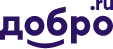           2 корпоративных волонтеры прошли на платформе   онлайн курсы:          - начальный курс подготовки волонтеров в социальной сфере;          - онлайн-курс для организаторов волонтерской деятельности;          - начинающий волонтер «Основы волонтерства для начинающих».       Учреждение зарегистрировано на платформе DOBRO.RU https://dobro.ru/organizations/113464/info. В 2022 году успешно пройдена верификация профиля.        В марте 2022 года корпоративный волонтер учреждения принял в конкурсе лучших практик популяризации здорового образа жизни #Здоровьесбережение с конкурсной работой «Я люблю тебя, жизнь» (видеоролик).        В  2022 году в учреждении продолжила реализацию очень востребованная «Технология для людей с ограниченными возможностями здоровья и маломобильных граждан пожилого возраста «Мобильный парикмахер», которая направлена  на оказание бесплатных парикмахерских услуг маломобильным пожилым гражданам и инвалидам с выездом на дом.Это нововведение положительно отразилось на доступности и качестве обслуживания пожилых граждан, инвалидов и других категорий граждан из числа социально незащищенных слоев населения (детей из многодетных и неполных семей) по предоставлению услуг по стрижке волонтером-парикмахером. В рамках реализации технологии охвачено услугами парикмахера на дому 26 гражданина из которых:- 12 инвалидов;- 10 гражданам пожилого возраста, неспособным к передвижению;- 4 несовершеннолетних из многодетных семей.Данная услуга предоставлялась на дому с соблюдением всех мер санитарно-гигиенической безопасности. Опыт организации волонтерской деятельности учреждения представлен в Сборники лучших практик по привлечению добровольцев (волонтеров) в организации социального обслуживания Ханты-Мансийского автономного округа – Югры 2022 Бюджетного учреждения Ханты-Мансийского автономного округа – Югры «Ресурсный центр развития социального обслуживания».           В апреле 2022 года технология «Мобильный парикмахер» представлена на крауд-платформе «Сильные идеи для нового времени» инициатор АНО «Агентство стратегических инициатив по продвижению новых проектов».         Вошла в 10 лучших идей. Прошла региональный этап. Презентована на муниципальном уровне.С целью популяризации и развития волонтерского движения и привлечения новых добровольцев к проектам учреждения размещаются публикации на официальный сайт учреждения, официальных аккаунтах учреждения в социальных сетях, на кроссплатформенной системе мгновенного обмена сообщениями месенджере Telegram.Заключение По результатам проведенных мероприятий с участием добровольцев учреждения можно сделать вывод, что в учреждении ведется активная, слаженная работа по оказанию поддержки и помощи нуждающимся, поставленные цели и задачи выполненными.  Добровольческая деятельность граждан, общественных и благотворительных организаций по оказанию помощи пожилым гражданам, инвалидам, семьям и несовершеннолетним оказывают положительное воздействие на решение социальных проблем. Совместное сотрудничество имеет положительные результаты, особенно в досуговой занятости граждан (проведение праздничных, игровых, творческих и культурно-досуговых мероприятий, акций с различными категориями получателей социальных услуг).         Волонтерство – это особый взгляд на жизнь, целое мировоззрение, направленное на сохранение и укрепление человеческих ценностей.                  В волонтерской деятельности человек становится и развивается как личность, формируются представления, идеи, цели и ценности, через которые человек характеризует самого себя и намечает перспективы собственного развития.Деятельность волонтеров по данным проектам будет продолжена в 2023 году.                   Контактные данные учреждения социального обслуживанияДиректор учреждениясоциального обслуживанияРоссийская Федерация, Ханты-Мансийскийавтономный округ – Югра, улица А.М. Кузьмина, дом 40город Мегион, 628680, Megkcson@admhmao.ruофициальный сайт:	http://gar86.tmweb.ru/социальные сети:https://ok.ru/bumegionskhttps://vk.com/megkcsonhttps://t.me/megkcsonВахидова Олеся АнатольевнаОтветственный за развитие добровольчества (волонтерства)Полтанова Нина ВикторовнаФедосеев Алексей ВикторовичКоординатор развития добровольчества (волонтерства)Балюк Любовь ВладимировнаЛукманова Наталья СергеевнаГолбан Татьяна АндреевнаБурцева Ольга НиколаевнаФадеева Анна Александровна